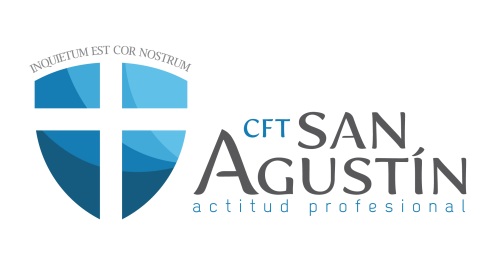 RECALENDARIZACIÓN DE DISERTACIONESO B R A S   C I V I L E S    2 0 1 4 RECALENDARIZACIÓN DE DISERTACIONESO B R A S   C I V I L E S    2 0 1 4 RECALENDARIZACIÓN DE DISERTACIONESO B R A S   C I V I L E S    2 0 1 4 RECALENDARIZACIÓN DE DISERTACIONESO B R A S   C I V I L E S    2 0 1 4 N°TEMAGRUPOFECHA DISERTACIÓNINGENIERÍA SÍSMICAAlejandro Mondaca -  Gerald Yáñez – Diego Pastenes16 DE JUNIOTENDENCIAS EN LA INDUSTRIA DE LA CONSTRUCCIÓNMauricio Norambuena – Ariel  Parada – Felipe Márquez16 DE JUNIOOBRAS VIALESCarla Rosales16 DE JUNIOINSTALACIÓN DE GAS.  Francisco Romero – Manuel Salgado – Rodrigo Sepúlveda -  Francisco Soto19 DE JUNIOMECÁNICA DE SUELOSValeria Muñoz – Yasser Parada – Daniel Vásquez19 DE JUNIOESTRUCTURAS DE ACEROEduardo Gallegos – Franco Baeza – Diego Canales – Sebastián Rojas 19 DE JUNIOATRASADASCONSTRUCCIÓN SUSTENTABLEDiego Becerra – Alex Cancino – Yaritza Carrasco23 DE JUNIO19:20 HRS.LEGISLACIÓN DE LA CONSTRUCCIÓN.Macarena Rosales – Cristofer Ulloa – Constanza Velozo.23 DE JUNIO19:50 HRS.TECNOLOGÍA DEL HORMIGÓNDaniel Porra – Marco Mancilla – María Fernanda Sánchez23 DE JUNIO20:10CONCEPTOS ESTRUCTURALES, OBRAS DE  INFRAESTRUCTURACamilo Silva – María de los Ángeles Rojas  - Sebastián Bravo.26 DE JUNIO19:20•	TECNOLOGÍA DE MATERIALES DE               CONSTRUCCIÓNAriel Parada – Carla Rosales – Joselyn Suarez – Cristian Muñoz 26 DE JUNIO201:10